REPUBLIKA HRVATSKAZAGREBAČKA ŽUPANIJAOSNOVNA ŠKOLA KUPLJENOVOULICA MATIJE GUPCA 5310 295 KUPLJENOVO ŠKOLSKI KURIKULUMZA ŠKOLSKU GODINU 2018./2019.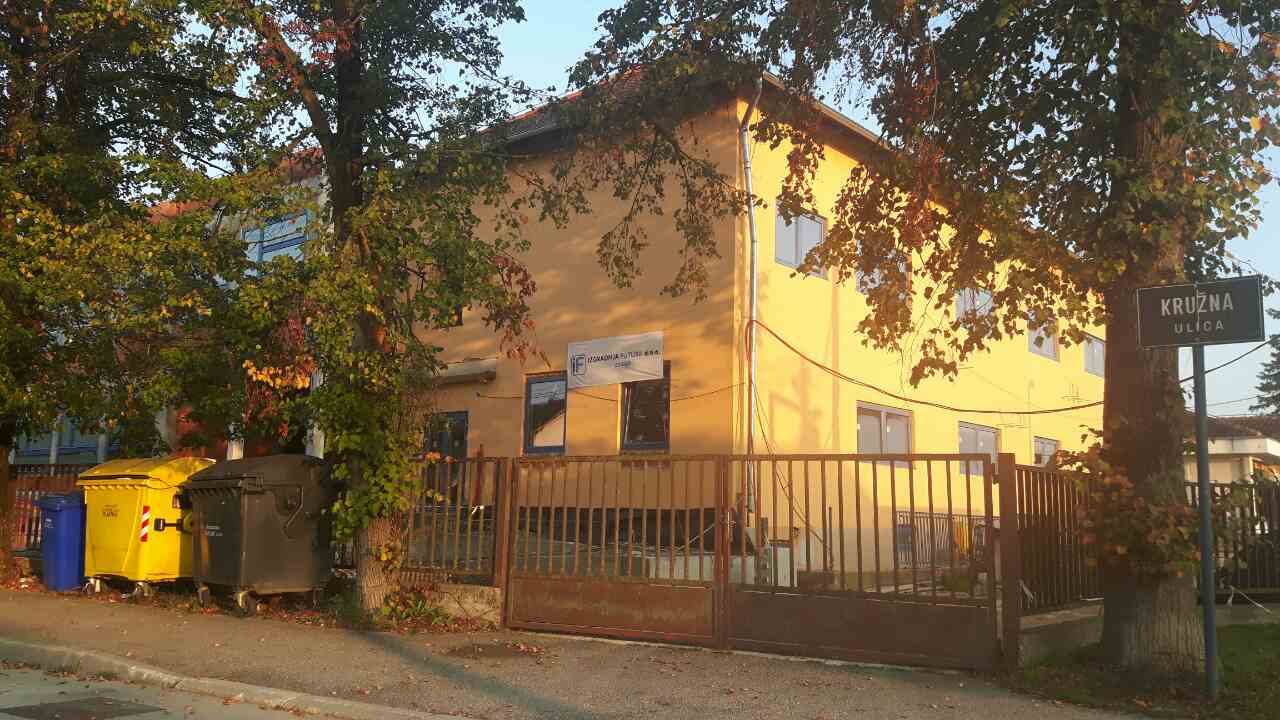 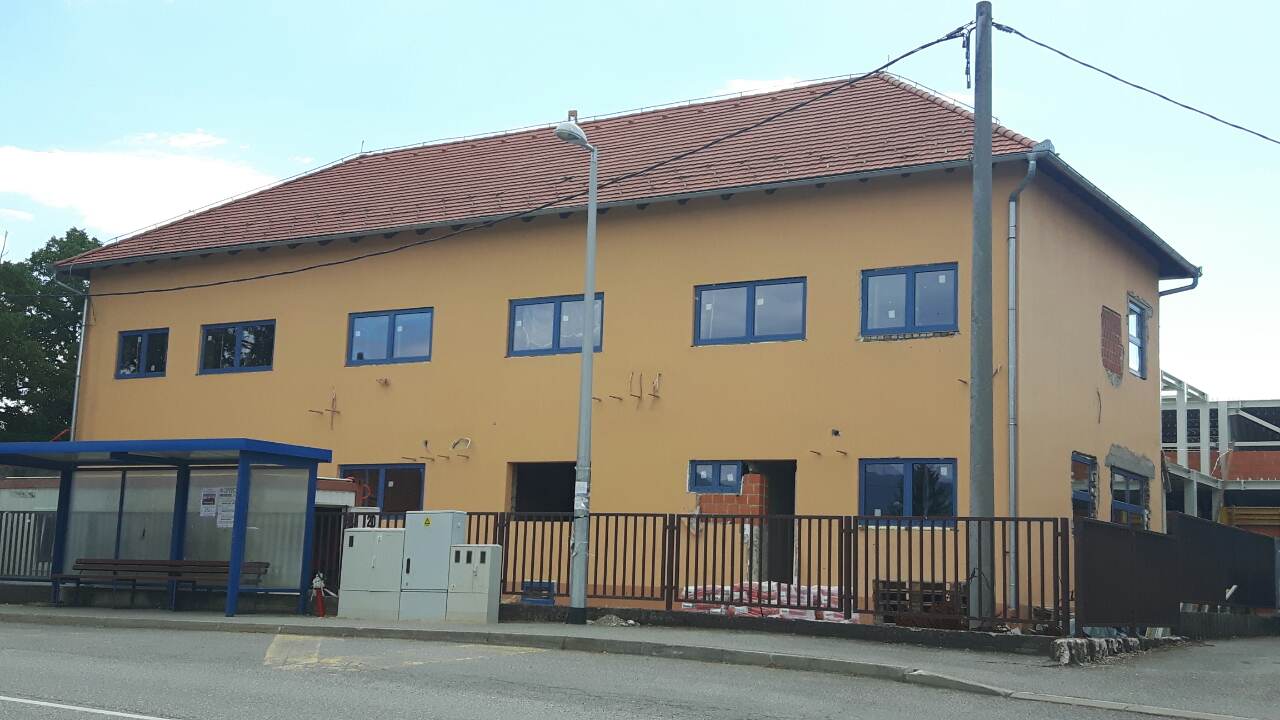 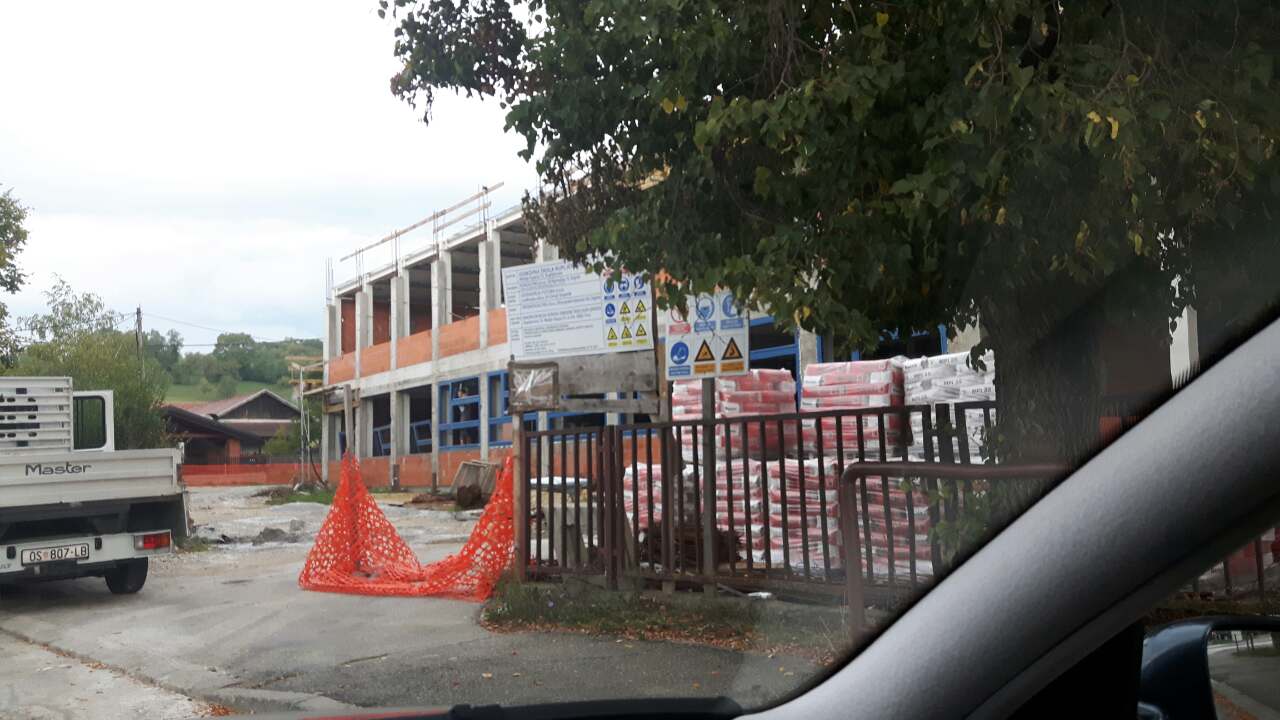 Temeljem članka 28. Zakona o odgoju i obrazovanju u osnovnoj i srednjoj školi (Narodne novine br. 87/08, 86/09, 92/10, 105/10, 90/11, 5/12, 16/12, 86/12, 126/12, 94/13, 152/14.,68/18.) Školski odbor na prijedlog Učiteljskog vijeća na  redovnoj sjednici održanoj dana 4. listopada 2018. godine donosiŠKOLSKI KURIKULUMZA ŠKOLSKU GODINU 2018./2019.Učiteljsko vijeće raspravljalo je i suglasilo se s prijedlogom Školskog kurikuluma Osnovne škole Kupljenovo za školsku godinu 2018./2019. na sjednici održanoj 4. listopada 2018. godine. Prijedlog Kurikuluma razmotrilo je i Vijeće roditelja, a konačnu je odluku o prihvaćanju tog dokumenta donio Školski odbor , na sjednici 4. listopada 2018.Osnovni podatci o Osnovnoj školi Kupljenovo Adresa: Ulica Matije Gupca 53Broj i naziv pošte: 10 295 KupljenovoBroj telefona: 01/ 3393-016, 01/3393-652Broj telefaksa: 01/ 3393-016, 01/3393-652E-mail: kupljenovo@os-kupljenovo.skole.hrWeb:  http://os-kupljenovo.skole.hr/ Osnovna škola Kupljenovo je ustanova koja u svom sastavu ima matičnu školu u Kupljenovu sa sjedištem u Ulici Matije Gupca 53 te dvije područne škole u Pojatnu i Hruševcu Kupljenskom. Prije dvije godine učenici iz matične škole preseljeni su u područne objekte jer se MŠ rekonstruira i dograđuje,a na početku školske godine 2018./2019. učenici su se vratili u OŠ Kupljenovo te započeli nasatvu u novootvorenoj školi.Škola ima ukupno 12  razrednih odjela sa 145 učenika, od toga 8 u razrednoj i 4 u predmetnoj nastavi. U razrednoj su nastavi 4 odjela kombinirana – 2 kombinirana RO u MŠ Kupljenovo i 2 u PŠ Hruševec.. U redovne razredne odjele integrirano je 7 učenika s teškoćama u razvoju, koji rade po redovnom programu uz prilagodbu sadržaja ili po individualiziranom pristupu.STRUKTURA ŠKOLSKOGA KURIKULUMAIzborni predmetiDopunska i dodatna nastavaIzvannastavne aktivnostiIzvanučionička i terenska nastavaKulturna i javna djelatnost školeŠkolski preventivni program zlouporabe sredstava ovisnostiWEB stranica školeSamovrednovanjeIZBORNI PREDMETIŠkola provodi izbornu nastavu iz :vjeronauka za učenike od 1.  do 8. razreda (vjeroučiteljica Marijana Ivanjek Škrbec  i dipl. teologinja Mihaela Dolinar)njemačkoga jezika za učenike od 4. do 8. razreda (učiteljica njemačkoga jezika Vesna Borovec – Mavrović)informatike za učenike 7. i 8. razreda (učiteljica razredne nastave s pojačanom informatikom Iris Blažeković)IZBORNA NASTAVA – VJERONAUK CILJEVI :Osposobljavanje za dublje shvaćanje i povezivanje biblijske poruke sa svakodnevnim osobnim i društvenim životom. (od 1. do 4. razreda)Sustavno i skladno teološko–ekleziološko i antropološko-pedagoško povezivanje Božje objave i tradicije Crkve sa životnim iskustvom učenika kako bi se ostvarilo sustavno i cjelovito, ekumenski i dijaloški otvoreno, upoznavanje katoličke vjere na informativno-spoznajnoj, doživljajnoj i djelatnoj razini, radi zrelosti u kršćanskoj vjeri i postignuća cjelovita općeljudskoga i  vjerskoga odgoja učenika koji žive u svojem religioznom i crkvenom, kulturnom i društvenom prostoru. (od 5. do 8. razreda)NAMJENA :Izgrađivanje i ostvarivanje zrele ljudske i vjerničke osobnosti, na individualnoj i društvenoj razini, u svim dimenzijama čovjekova života: tjelesnoj, duševnoj i duhovnoj. Upoznavanje i življenje vlastite vjere te otkrivanje, upoznavanje i prihvaćanje druge i različite od sebe te izgrađivanje osjećaja poštovanja prema drugim kulturama, konfesijama i religijama.NAČIN REALIZACIJE :Nastava se odvija dva puta tjedno tijekom školske godine, predviđeno 70 sati godišnje po razrednom odjelu.VREMENIK :Tijekom školske godine 2018. / 2019.TROŠKOVNIK :Škola sudjeluje u nabavci materijala prema potrebi.NAČIN VREDNOVANJA I NAČIN KORIŠTENJA REZULTATA VREDNOVANJA :Sustavno praćenje i vrednovanje učeničkih postignuća tijekom cijele nastavne godine. Razine vrednovanja su: znanje, zalaganje, stvaralačko izražavanje i kultura međusobnih odnosa.IZBORNA NASTAVA – NJEMAČKI JEZIK CILJEVI :Razvijanje sposobnosti slušanja i razumijevanja usmenih poruka; sposobnost pravilnoga izgovora glasova njemačkoga jezika u govornoj interakciji i produkciji; sposobnost čitanja i razumijevanja riječi, rečenica i kraćih tekstova; sposobnost primjene pravopisnih pravila u pisanju; razvijanje  sociokulturalne i interkulturalne kompetencije.NAMJENA :Ovladavanje jezičnim sredstvima potrebnim za uspješnu komunikaciju; senzibiliziranje i motiviranje učenika za razvoj tolerancije i empatije prema drugomu i drugačijemu; upoznavanje s kulturom i civilizacijom zemalja njemačkoga govornog područja.NAČIN REALIZACIJE :Nastava se odvija dva puta tjedno tijekom školske godine,  predviđeno 70 sati godišnje.VREMENIK :Tijekom školske godine 2018. / 2019.TROŠKOVNIK :Škola sudjeluje u nabavci materijala prema potrebi.NAČIN VREDNOVANJA I NAČIN KORIŠTENJA REZULTATA VREDNOVANJA :Sustavno praćenje i vrednovanje učeničkih postignuća tijekom cijele nastavne godine. Razine vrednovanja su: razumijevanje, govorne sposobnosti, pismeno izražavanje i gramatika.IZBORNA NASTAVA – INFORMATIKA 7. I 8. RAZREDCILJEVI :Razvijanje sposobnosti pouzdane i kritičke uporabe informacijske i komunikacije tehnologije, razvijanje logičkoga i kritičkog razmišljanja te algoritamskog pristupa rješavanju raznovrsnih problema; donošenje zaključaka na temelju prikupljenih informacija i timski rad pri rješavanju problema.NAMJENA :Osposobljavanje učenika za uporabu računala u svakodnevnim poslovima putem njima prihvatljivih sadržaja, razumijevanje načina rada računala, prihvaćanje računala kao pomagala i alata za učenje i rješavanje zadataka; uključivanje što više učenika u aktivno korištenje računala i na taj način poticanje interesa za nove tehnologije  i rad na računalu.NAČIN REALIZACIJE :Nastava se odvija dva puta tjedno tijekom školske godine, u informatičkoj učionici, predviđeno 70 sati godišnje po razrednom odjelu.VREMENIK :Tijekom školske godine 2018. / 2019.TROŠKOVNIK :Škola, po potrebi, sudjeluje u servisiranju i održavanju postojeće i u nabavci nove opreme.NAČIN VREDNOVANJA I NAČIN KORIŠTENJA REZULTATA VREDNOVANJA :Sustavno praćenje i vrednovanje učeničkih postignuća tijekom cijele nastavne godine. Opisno i brojčano vrednovanje postignuća učenika u skladu s rezultatima, ciljevima, zadaćima i sadržajima.DOPUNSKA I DODATNA NASTAVAHRVATSKI JEZIK – dopunska nastavaCILJEVI :Osposobljavanje učenika za jezičnu komunikaciju kako bi ovladali sadržajima svih nastavnih predmeta i uključili se u cjeloživotno učenje.NAMJENA :Učenicima od 1.do 8. razreda, pomoć u svladavanju redovnoga programa.NOSITELJI :Učitelji RN, učiteljica hrvatskoga jezika i književnosti Valentina ZbukvićNAČIN REALIZACIJE :1 sat tjedno u svakom razrednom odjelu od 1.do 4.razreda; 1 sat tjedno, prema potrebi, od 5. do 8. razredaVREMENIK :Tijekom školske godine 2018. / 2019.NAČIN VREDNOVANJA :Redovno praćenje prisustvovanja i zalaganja učenika. Učiteljica PN će bilježiti nedolazak učenika u E - imenik.HRVATSKI JEZIK – dodatna nastavaCILJEVI :Razvijanje darovitosti kod učenika, pripremanje učenika za Školsko natjecanje iz hrvatskoga jezika (7. i 8. razred), upoznavanje učenika s dodatnim sadržajem rada i razvijanje ljubavi prema Hrvatskome jeziku.NAMJENA :Učenicima od 1.do 8. razreda, sudjelovanje na natjecanjima, smotrama i susretima.NOSITELJI :Učitelji RN ( Tomac,Durlen,  Klinčić, Laljak, Turk Petrek, Pasarić, Ulama, Lacković ) i učiteljica hrvatskoga jezika Valentina ZbukvićNAČIN REALIZACIJE :1 sat tjedno u razrednom odjelu od 1.do  4. razreda, 1 sat tjedno u 7. / 8. razreduVREMENIK :Tijekom školske godine 2018. / 2019.TROŠKOVNIK:Škola, po potrebi, sudjeluje u organizaciji prijevoza na natjecanja  i kupnji potrebnoga dodatnoga materijala.NAČIN VREDNOVANJA :Redovno praćenje učenikovih postignuća, interesa i motivacije.MATEMATIKA – dopunska nastavaCILJEVI :Stjecanje osnovne matematičke pismenosti i temeljnih matematičkih znanja.NAMJENA :Učenicima od 1.do 8. razreda, pomoć u savladavanju redovnoga programa.NOSITELJI :Učitelji RN, učiteljica matematike Ivana FeketeNAČIN REALIZACIJE :1 sat tjedno u razrednom odjelu od 1. do 4. razreda, 2 sata tjedno  od 5. do 8. razredaVREMENIK :Tijekom školske godine 2018. / 2019.NAČIN VREDNOVANJA :Redovno praćenje prisustvovanja i zalaganja učenika.MATEMATIKA – dodatna nastavaCILJEVI :Razvitjanje darovitost kod učenika.NAMJENA :Učenicima od 1. do 8. razreda, sudjelovanje na natjecanjima, smotrama i susretima.NOSITELJI :Učitelji RN ( Tomac,Ulama, Klinčić,Laljak,  Durlen, Pasarić, Lacković, Turk Petrek) i učiteljica matematike Ivana FeketeNAČIN REALIZACIJE :1 sat tjedno u svakome razrednom odjelu od 1. do 4. razreda; 1 sat tjedno u 5. / 6.razredVREMENIK :Tijekom školske godine 2018. / 2019.NAČIN VREDNOVANJA :Redovno praćenje učenikovih postignuća, interesa i motivacije.KEMIJA  – dodatna nastavaCILJEVI :Razvijanje darovitosti kod učenika.NAMJENA :Učenicima 8. razreda, sudjelovanje na natjecanjima, susretima i smotrama.NOSITELJI :Učiteljica kemije Martina HalambekNAČIN REALIZACIJE :1 sat tjedno, 8. razred, ukupno 35 sati tijekom školske godineVREMENIK :Tijekom školske godine 2018. / 2019.NAČIN VREDNOVANJA :Redovno praćenje učenikovih postignuća, interesa i motivacije.FIZIKA  – dopunska nastavaCILJEVI :Stjecanje osnova fizikalne pismenosti i temeljnih fizikalnih zakonitosti i njihova primjena.NAMJENA :Učenicima 7.  i 8. razreda, pomoć u savladavanju redovnoga programa.NOSITELJI :Učiteljica fizike Vesnica Jelena PapaNAČIN REALIZACIJE :1 sat tjedno, ukupno 35 sati tijekom školske godineVREMENIK :Tijekom školske godine 2018. / 2019.NAČIN VREDNOVANJA :Redovno praćenje prisustvovanja i zalaganja učenika.ENGLESKI – dopunska nastavaCILJEVI:Individualiziranim pristupom svakom učeniku pomoći pri svladavanju nastavnoga gradiva s kojim učenici imaju najviše poteškoća i koje, zbog subjektivnih ili objektivnih okolnosti, nisu uspjeli savladati na redovnoj nastavi.NAMJENA:Postepeno izgrađivanje pozitivnoga stava prema učenju Engleskoga jezika, poticanje interesa i motivacije, prevladavanje straha od nerazumijevanja nastavnoga gradiva, te ojačavanje samopouzdanja i povjerenja u vlastite kompetencije; razvijanje svijesta o potrebi redovitoga i temeljitog učenja i odgovornosti za vlastiti uspjeh.NOSITELJ:Učiteljica engleskog jezika Jasmina ŠutićNAČIN REALIZACIJE:Prepoznavanje specifičnih teškoća pojedinih učenika, individualiziranje i prilagodba pristupa i zadataka sposobnostima, te rad na postepenom svladavanju jezičnih vještina; davanje prednosti vježbama čitanja i slušanja s razumijevanjem i stjecanju navika samostalnoga služenja udžbenikom i rječnikom.2 sata tjedno u 5.,6. ili 7. razredu ovisno o potrebama učenika, ukupno 70 sati godišnjeVREMENIK:Tijekom školske godine 2018. / 2019.NAČIN VREDNOVANJA:Redovito opisno praćenje napredovanja učenika u svim aspektima savladavanja jezika uvažavajući trud kojeg učenik ulaže u prevladavanje vlastitih teškoća.TROŠKOVNIK:Uredski materijalENGLESKI JEZIK – dodatna nastavaCILJEVI:Proširivanje i produbljivanje znanja o jezičnim zakonitostima engleskoga jezika; proširivanje vokabulara engleskoga jezika;  produbljivanje razumijevanja kulture i civilizacije zemalja engleskog govornog područja.NAMJENA:Stjecanje jezičnih i komunikacijskih vještina u interpersonalnim i interkulturalnim situacijama, te priprema za natjecanje.NOSITELJ:Učiteljica engleskog jezika Jasmina ŠutićNAČIN REALIZACIJE:Čitanje izvornih tekstova (novinski članci, književni tekstovi); rješavanje testova s prijašnjih natjecanja na sve tri razine (školska, županijska i državna); gledanje filmova s titlovima na engleskome jeziku, slušanje glazbe i analiziranje tekstova pjesama.1 sat tjedno  u 8. razredu, ukupno 35 sati godišnjeVREMENIK:Tijekom školske godine 2018. / 2019.NAČIN VREDNOVANJA:Periodičnim pismenim i usmenim zadatcima provjeriti napredak kako bi se planirao daljnji rad; poticanje i pohvala za redovitu angažiranost i rad; samovrednovanje i samoprocjena znanja učenika vršnjaka; razvijanje samopouzdanja pri korištenju stranoga jezika; sudjelovanje na natjecanjima.TROŠKOVNIK:Uredski materijalPOVIJEST  – dodatna nastavaCILJEVI :Razvijanje darovitosti kod učenika.NAMJENA :Učenicima 5. i 8. razreda, sudjelovanje na natjecanjima, susretima i smotrama.NOSITELJI :Učiteljica povijesti Mirjana KišićNAČIN REALIZACIJE :2 sata tjedno, 5. i 8. razred, ukupno 70 sati tijekom školske godineVREMENIK :Tijekom školske godine 2018. / 2019.NAČIN VREDNOVANJA :Redovno praćenje učenikovih postignuća, interesa i motivacije.GEOGRAFIJA – dodatna nastavaCILJEVI :Razvijanje darovitosti kod učenika.NAMJENA :Učenicima 5. razreda, sudjelovanje na natjecanjima, susretima i smotrama.NOSITELJI :Učiteljica geografije Jasna TomašićNAČIN REALIZACIJE :1 sat tjedno u 5. razred, ukupno 35 sati tijekom školske godineVREMENIK :Tijekom školske godine 2018. / 2019.NAČIN VREDNOVANJA :Redovno praćenje učenikovih postignuća, interesa i motivacije.NJEMAČKI JEZIK - dodatna nastavaCILJEVI :Razvijanje sposobnosti slušanja i razumijevanja usmenih poruka; sposobnost pravilnoga izgovora glasova njemačkog jezika u govornoj interakciji i produkciji; sposobnost čitanja i razumijevanja riječi, rečenica i kraćih tekstova; sposobnost primjene pravopisnih pravila u pisanju; razvijati  sociokulturalne i interkulturalne kompetencije.NAMJENA :Ovladavanje  jezičnim sredstvima potrebnim za uspješnu komunikaciju; senzibiliziranje i motiviranje učenika za razvijanje tolerancije i empatije prema drugomu i drugačijemu; upoznavanje s kulturom i civilizacijom zemalja njemačkog govornog područja.NAČIN REALIZACIJE :2 puta tjedno tijekom školske godine,  predviđeno 70 sati godišnjeVREMENIK :Tijekom školske godine 2018. / 2019.TROŠKOVNIK :Škola sudjeluje u nabavci materijala prema potrebi.PRIRODA - dodatna nastavaCILJEVIStjecanje znanja o osnovnim biološkim zakonitostima, razvijanje prirodoznanstvenoga načina mišljenja, upoznavanje metoda istraživanja prirode, razvijanje odgovornosti za primjenu stečenih znanja.NAMJENARazvijanje stava prema životu kao vrijednosti i upoznavanje mogućnosti očuvanja i zaštite prirode.NOSITELJI :Učitelj prirode / bilogije Danijel IlićNAČIN REALIZACIJE1 sat tjedno,  u 6. razredu, ukupno 35 sati tijekom školske godineVREMENIKTijekom šk. god. 2018. / 2019.TROŠKOVNIKEventualne troškove realizacije snosit će Škola.IZVANNASTAVNE AKTIVNOSTI         RAZREDNA NASTAVA :Glazbeno – dramska  skupina od 1. do 4. razreda MŠ Kupljenovo(voditeljica Višnja Durlen, učiteljica razredne nastave)Glazbeno - dramska skupina od 1. do 4. razreda PŠ Hruševec Kupljenski(voditeljica Valentina Ulama, učiteljica razredne nastave)Podmladak Crvenoga križa od 1.do 4. razreda MŠ Kupljenovo(voditeljica Ksenija Tomac, učiteljica razredne nastave)Plesna skupina od 1.do 4. razreda PŠ Pojatno(voditeljica Matea Klinčić, učiteljica razredne nastave)Likovno - ekološka skupina od 1.do 4. razreda PŠ Pojatno(voditeljica D. Turk Petrek, učiteljica razredne nastave)Sportska skupina od 1.do 4. razreda PŠ Pojatno(voditelj Željko Laljak, učitelj razredne nastave)Folklor od 1. do 4. razreda PŠ Pojatno(voditeljica Danijela Lacković, učiteljica razredne nastave)PREDMETNA NASTAVA:Školsko sportsko društvo od 5. do 8. razreda (voditelj Marijan Štivojević, učitelj TZK-a)Školski zbor od 5. do 8. razreda (voditelj Daniel Galar, učitelj glazbene kulture)Glazbeno scenska skupina ( 5.-8.r)( voditeljica Mihaela Dolinar, vjeroučiteljica)Likovna grupa – vizualni identitet škole( voditeljica Martina Prebila, učiteljica likovne kulture)Klub mladih tehničara 5. razred (voditelj Nikica Orač, učitelj Tehničke kulture)Mali informatičari od 5. do 8. razreda (voditeljica I. Blažeković, učiteljica informatike)RAZREDNA NASTAVA :GLAZBENO – DRAMSKA  SKUPINA  MŠ KUPLJENOVO CILJEVI : Poticanje razvoja posebnih učenikovih interesa, motivacije i  sposobnosti; aktivnim i kreativnim djelovanjem poticanje kod učenika verbalne i neverbalne komunikaciju u svim oblicima; upoznavanje bogatstva domaće i strane literature; poticanje samopouzdanja, razvoj pozitivne slike o sebi; zadovoljenje djetetove potrebe za igrom, zabavom, afirmacijom; osposobljavanje učenika za scensko kretanje; poticatnje razvoja pokreta; upoznavanje bogatstva domaće i strane literature; upoznavanje domaćih i stranih glazbenih djela; učenja slušanja klasične glazbe te upoznavanje povezivanja glazbe s tjelesnim pokretima; razbijanje strah od nastupanja pred masom.NAMJENA : Samostalni i skupni scenski nastupi na školskim i izvanškolskim  priredbama i na  Lidranu.NOSITELJI I NJIHOVA ODGOVORNOST : učiteljica Višnja Durlen, voditeljica aktivnostiNAČIN REALIZACIJE : 1 sat tjedno, ukupno 35 sati tijekom školske godineVREMENIK : Tijekom školske godine 2018. / 2019.TROŠKOVNIK : Škola po potrebi sudjeluje u financiranju eventualnih troškova glazbeno – scenske  skupine.NAČIN VREDNOVANJA I NAČIN KORIŠTENJA REZULTATA VREDNOVANJA : Sustavno praćenje rada i zalaganja, prezentacija rezultata u okviru izvješća o radu škole.GLAZBENO-DRAMSKA SKUPINA PŠ HRUŠEVEC KUPLJENSKICILJEVI : Poticanje razvoja posebnih učenikovih interesa, motivacije i  sposobnosti; aktivnim i kreativnim djelovanjem poticanje kod učenika verbalne i neverbalne komunikacije u svim oblicima; poticanje samopouzdanja, razvoj pozitivne slike o sebi te zadovoljenje djetetovih potreba za igrom, zabavom, afirmacijom; osposobljavanje učenika za uporabom govornih vrjednota; osposobljavanje učenika za scensko kretanje; poticanje razvoja pokreta; upoznavanje  bogatstva domaće i strane literature; upoznavanje domaćih  i stranih glazbenih djela; učenje slušanja klasične glazbe te upoznavanje i povezivanje glazbe s tjelesnim pokretima; razbijanje straha od nastupanja pred masom.NAMJENA : Samostalni i skupni scenski nastupi na školskim i izvanškolskim priredbama.NOSITELJI I NJIHOVA ODGOVORNOST : učiteljica Valentina Ulama, voditeljica aktivnostiNAČIN REALIZACIJE : 1 sat tjedno, ukupno 35 sati tijekom školske godineVREMENIK : Tijekom školske godine 2018. / 2019.TROŠKOVNIK : Škola po potrebi sudjeluje u financiranju eventualnih troškova grupe.NAČIN VREDNOVANJA I NAČIN KORIŠTENJA REZULTATA VREDNOVANJA : Sustavno praćenje rada i zalaganja, prezentacija rezultata u okviru izvješća o radu škole.PODMLADAK CRVENOGA KRIŽA CILJEVI : Poticanje i razvijanje humanosti i solidarnosti; uspostavljanje učeničkoga aktivnog odnosa prema neposrednoj stvarnosti; promicanje općeljudskih vrijednosti; razvijanje osjetljivosti na ljude oko nas i u cijelom svijetu; doprinošenje unaprjeđenju i zaštiti zdravlja, prevenciji bolesti i podizanju zdravstvene i ekološke kulture učenika.NAMJENA : Poticanje učenika da prema svojim mogućnostima sudjeluju u aktivnostima CK i humanitarnim akcijama ( akcijama solidarnosti), akcijama usmjerenim na očuvanje prirodnoga okoliša i promicanju zdravog načina života; osposobljavanje za pomaganje u ostvarivanju zadaća CK i razvoj humanih osjećaja uzajamnosti i solidarnosti.NOSITELJI I NJIHOVA ODGOVORNOST : učiteljica Ksenija Tomac , voditeljica aktivnosti ( prema zajedničkim akcijama Hrvatskog Crvenog križa)NAČIN REALIZACIJE : 1 sat tjedno, ukupno 35 sati tijekom školske godine -– prikupljanje robe i novčanih sredstavaVREMENIK : Tijekom školske godine 2018. / 2019.TROŠKOVNIK : Škola sudjeluje u financiranju prema potrebi.NAČIN VREDNOVANJA I NAČIN KORIŠTENJA REZULTATA VREDNOVANJA:  Kroz uspješnost akcija CK.PLESNA SKUPINA PŠ POJATNOCILJEVI : Zadovoljenje bioloških potreba učenika za kretanjem; poboljšanje motoričkih znanja i postignuća učenika; sportom i plesom razvijanje pozitivnog stava prema zdravome načinu života; kod učenika razvijanje kreativnosta i zanimanje za ples i pokret; zadovoljavanje učeničkih zanimanja, mogućnosti i interesa.NAMJENA : Razvijanje koordinacije pokreta uz glazbenu pratnju; razvijanje ritma i ritmičkoga kretanja; pobuđivanje interesa za scensko i plesno izražavanje. NOSITELJI I NJIHOVA ODGOVORNOST : učiteljica Matea Klinčić, voditeljica aktivnosti NAČIN REALIZACIJE : 1 sat tjedno, ukupno 35 sati tijekom školske godineVREMENIK : Tijekom školske godine 2018. / 2019.TROŠKOVNIK : Škola sudjeluje u financiranju prema potrebi.NAČIN VREDNOVANJA I NAČIN KORIŠTENJA REZULTATA VREDNOVANJA : Vrednovanje preciznosti izvođenja plesnih koraka i koreografije; ulaganje truda i marljivosti u usvajanju plesnih koraka; sudjelovanje na školskim priredbama.LIKOVNO - EKOLOŠKA SKUPINA PŠ POJATNO CILJEVI : Otkrivanje i poticanje kreativnosti djece, pružanje  mogućnosti osobnoga otkrivanja sposobnosti ili talenta; upoznavanje s različitim mogućnostima likovnoga izražavanja; korištenje  različitih likovnih tehnika i materijala; razvijanje upornosti u radu, samopouzdanja te kreativnosti u izražavanju i korištenju različitih lik. tehnika; dudjelovanjr u nekim likovnim natječajima.NAMJENA : Znanja i vještine usmjeriti u korištenje u svakodnevnome životu.NOSITELJI I NJIHOVA ODGOVORNOST : učiteljica Daniela Turk Petrek, voditeljica aktivnostiNAČIN REALIZACIJE : 1 sat tjedno, ukupno 35 sati godišnje; u učionici; max 20 učenikaVREMENIK : Tijekom školske godine 2018. / 2019.TROŠKOVNIK : Troškovi grupe se svode na korištenje potrošnoga materijala kojeg uglavnom učenici donose od kuće ili koriste iz likovnih mapa.NAČIN VREDNOVANJA I NAČIN KORIŠTENJA REZULTATA VREDNOVANJA : Polazimo od činjenice da je aktivnost slobodna i da čini radost i veselje polazniku, zato će i zalaganje biti maksimalno. Radovi će se izlagati u prostorijama škole te ćemo nastojati sudjelovati u nekim likovnim natječajima. Za planiranje budućih aktivnosti te otkrivanja talentiranosti za likovni izričaj nekih učenika. Estetsko uređenje školskoga prostora. SPORTSKA SKUPINA PŠ POJATNO CILJEVI : Omogućivanje što većemu broju učenika organizirano bavljenje sportom; razvijanje interesa za osobni napredak u različitim sportskim aktivnostima; tjelesnim vježbanjem trajno poticanje razvoaj, ciljano razvijanje morfoloških obilježja i funkcionalnih sposobnosti, promicanje općeljudskih vrijednosti, omogućivanje osobne afirmacije učenika putem sportskih nastupa.NAMJENA : Usvajanje i njegovanje higijenskih navika; usvajanje znanja o čuvanju i promicanju zdravlja; usvajanje znanja i vještina iz elementarnih sportova.NOSITELJI I NJIHOVA ODGOVORNOST : učitelj Željko Laljak, voditelj  aktivnostiNAČIN REALIZACIJE : 1 sat tjedno, ukupno 35 sati godišnje; u učionici i izvan nje ; max 20 učenikaVREMENIK : Tijekom školske godine 2018. / 2019.TROŠKOVNIK : Škola financira aktivnosti u skladu s mogućnostima.NAČIN VREDNOVANJA I NAČIN KORIŠTENJA REZULTATA VREDNOVANJA :Sustavno praćenje rada i zalaganja učenika i prezentacija rezultata u sklopu izvješća o radu škole.FOLKLOR PŠ POJATNOCILJEVI :Razvijanje senzibiliteta prema tradicionalnim i narodnim hrvatskim pjesmama, plesovima te dječjim igrama; upoznavanje narodnih običaja i nošnja;  razvijanje motorike, ritmičnosti i snalažljivosti; razvijanje samostalnosti, suradnje, timskoga rada, osjećaja zajedništva, zadovoljstva koje pruža skupno muziciranje,  pjevanje i ples.NAMJENA : Usmjeravanje djece na spoznaju bogatstva hrvatske narodne baštine kroz upoznavanje osobitosti izvornoga hrvatskog glazbenog folklora; razvijanje svijesti o važnosti čuvanja tradicijskih dječjih igara, pjesama, plesova te starih, jednostavnih dječjih glazbala; razvijanje osjećaja pripadnosti domovini te ukazivanje na važnost prenošenja hrvatske narodne baštine na iduće naraštaje.NOSITELJI I NJIHOVA ODGOVORNOST : učiteljica Danijela Lacković, voditeljica aktivnosti NAČIN REALIZACIJE :Rad u skupinama, uz nastavna sredstva i pomagala; glazbeno izražavanje – pjevanje uz pokret; učenje, usvajanje i reproduciranje melodije, ritma i teksat pjesama; učenje, usvajanje i reproduciranje plesnih koraka i koreografije.1 sat tjedno, ukupno 35 sati godišnjeVREMENIK : Tijekom školske godine 2018. / 2019.TROŠKOVNIK : CD player, ritmička pomagala, najam/izrada narodnih nošnjiNAČIN VREDNOVANJA I NAČIN KORIŠTENJA REZULTATA VREDNOVANJA : Vrednovanje preciznosti izvođenja plesnih koraka i koreografije te pjevanja odabranih  melodija, poštivanje metra i ritma; njegovanje narodnih običaja kroz dječje igre, pjesme i plesove; sudjelovanje na školskim priredbama.PREDMETNA NASTAVA :ŠKOLSKO SPORTSKO DRUŠTVOCILJEVI : Omogućivanje što većemu broju učenika organizirano bavljenje sportom; razvijanje interesa za osobni napredak u različitim sportskim aktivnostima; tjelesnim vježbanjem trajno poticanje razvoja, ciljano razvijanje morfoloških obilježja i funkcionalnih sposobnosti, promicanje općeljudskih vrijednosti, omogućivanje osobne afirmacije učenika putem sportskih nastupa.NAMJENA : Usvajanje i njegovanje higijenskih navika; usvajanje znanja o čuvanju i promicanju zdravlja; usvajanje znanja i vještina iz elementarnih sportova.NOSITELJI I NJIHOVA ODGOVORNOST : učitelj TZK- a Marijan Štivojević, voditelj aktivnosti NAČIN REALIZACIJE : 1 sat tjedno, ukupno 35 sati godišnje; u dvorani i na igralištu; treninzi, utakmice, sportska natjecanjaVREMENIK : Tijekom školske godine 2018. / 2019.TROŠKOVNIK : ŠSD se financira namjenskim sredstvima Zagrebačke županije, a škola sudjeluje prema potrebi i financijskim mogućnostima.NAČIN VREDNOVANJA I NAČIN KORIŠTENJA REZULTATA VREDNOVANJA : Sustavno praćenje rada i zalaganja učenika i prezentacija rezultata u sklopu izvješća o radu škole.ŠKOLSKI ZBOR CILJEVI : Afirmiranje svijesti o osobnim glazbenim sposobnostima; razvijanje umjetničkih sklonosti; utjecaj na oblikovanje glazbenog ukusa; razvijanje potrebe za glazbenim izrazom; njegovanje lijepoga pjevanja; afirmiranje glazbenih djela; razvijanje intonacije, sluha, opsega glasa, pravilnoga disanja i dikcije.NAMJENA : Sudjelovanje na školskim i razrednim priredbama, nastupi u mjestu i izvan mjesta.NOSITELJI I NJIHOVA ODGOVORNOST : učitelj GK Daniel Galar, voditelj aktivnostiNAČIN REALIZACIJE : 1 sat tjedno, ukupno 35 sati tijekom školske godineVREMENIK : Tijekom školske godine 2018. / 2019.NAČIN VREDNOVANJA I NAČIN KORIŠTENJA REZULTATA VREDNOVANJA : Sustavno praćenje rada i zalaganja učenika i prezentacija rezultata u sklopu izvješća o radu škole.GLAZBENO SCENSKA SKUPINACILJEVI: razvijanje jezičnih sposobnosti, scenskog izraza, glume. Učenje i razvijanje sposobnosti izražajnog čitanja i recitiranja. Poticanje razvoja posebnih učenikovih interesa, motivacije i  sposobnosti; aktivnim i kreativnim djelovanjem poticanje kod učenika verbalne i neverbalne komunikacije u svim oblicima.NAMJENA: Samostalni i skupni scenski nastupi na školskim i izvanškolskim priredbamaNOSITELJ AKTIVNOSTI: Mihaela Dolinar, vjeroučiteljicaNAČIN REALIZACIJE: rad u radionicama, grupni i samostalni, 2 sata tjedno, ukupno 70 sati godišnjeVREMENIK: tijekom nastavne godineTROŠKOVNIK AKTIVNOSTI: potrošni materijalNAČIN VREDNOVANJA : Sustavno praćenje rada i zalaganja, prezentacija rezultata u okviru izvješća o radu škole.LIKOVNA GRUPA – VIZUALNI IDENTITET ŠKOLECILJEVI: Razvijanje kreativnosti i likovnog izražavanja. Usvajanje raznih tehnika likovnog izražavanja. Briga za uređenje prostora škole.NAMJENA: Uređenje prostora školeNOSITELJ AKTIVNOSTI: Martina Prebila, učiteljica likovne kultureNAČIN REALIZACIJE: Uređenje školskih panoa te briga o izgledu školeVREMENIK AKTIVNOSTI: Tijekom nastavne godineTROŠKOVNIK AKTIVNOSTI: Potrošni materijali, papiri, bojeNAČIN VREDNOVANJA: izložbe radovaKLUB MLADIH TEHNIČARA CILJEVI : Realiziranje malih projekata; produbljivanje tehničkih znanja i ovladavanje određenim vještinama za praktičnu primjenu; razvijanje tehničke sposobnosti za predstavljanje prostornih odnosa i oblika, kao i smisao za estetiku i elemente dizajna; razvijanje različitih vještina tehnika obrade materijala;  razvijanje sposobnosti za manja istraživanja;  razvijanje socijalnih vještina (radne navike, urednost i organiziranost, sposobnost surađivanja i vođenja).NAMJENA : Primjenjivanje stečenih znanja u svakodnevnome životu; smisao za racionalno korištenje energije i materijala; razvijanje tehničkog načina mišljenja.NOSITELJI I NJIHOVA ODGOVORNOST : učitelj TK Nikica Orač, voditelj aktivnostiNAČIN REALIZACIJE : 2 sata tjedno, ukupno 70 sati godišnje; 5. razredVREMENIK : Tijekom školske godine 2018. / 2019.TROŠKOVNIK : Škola financira nabavu materijala potrebnog za rad učenika.NAČIN VREDNOVANJA I NAČIN KORIŠTENJA REZULTATA VREDNOVANJA : Sustavno praćenje rada i zalaganja učenika i prezentacija rezultata u sklopu izvješća o radu škole.MALI INFORMATIČARICILJEVI : Učenje o djelotvornome  upotrebljavanju računala i komuniciranjeputem različitih medija; učenje o  donošenju zaključaka na temelju prikupljenih informacija.NAMJENA : Razumijevanje načina pohranjivanja podataka u računalima; shvaćanje pravnih i etičkih načela uporabe informacijskih i komunikacijskih tehnologija.NOSITELJI I NJIHOVA ODGOVORNOST : učiteljica informatike Iris Blažeković, voditeljica INA-eNAČIN REALIZACIJE : 1 sat tjedno, ukupno 35 sati godišnjeVREMENIK : Tijekom školske godine 2018. / 2019.TROŠKOVNIK : Škola financira eventualne troškove potrebne za realizaciju.NAČIN VREDNOVANJA I NAČIN KORIŠTENJA REZULTATA VREDNOVANJA : Sustavno praćenje rada i zalaganja učenika i prezentacija rezultata u sklopu izvješća o radu škole.IZVANUČIONIČKA  NASTAVARadi što boljega usvajanja novih sadržaja za učenike se organizira izvanučionička i terenska nastava. U terensku nastavu uključeni su svi učitelji koji predaju razredu koji ide na terensku nastavu. Terenska se nastava odvija prema detaljnom programu aktivnosti s ciljevima, načinom realizacije, vremenikom, troškovnikom, načinom financiranja i načinom vrednovanja te nakon dobivene pismene suglasnosti roditelja.Svaki razrednik u dogovoru s predmetnim učiteljima početkom školske godine planira provođenje izvanučioničke, odnosno, terenske nastave.U prilogu se nalaze planovi izvanučioničke ( terenske ) nastave.RAZREDNA NASTAVA : OD DOMA DO ŠKOLE – PONAŠANJE U PROMETUCilj : povećanje sigurnosta u prometuNamjena : učenicima od 1. do  4. razredaNositelji : učitelji razredne nastaveNačin realizacije : obilazak ulica oko škole, upoznavanje učenika s osnovnim prometnim pravilima, korištenje javnog prijevoza (vlak, autobus)Vremenik : listopad 2018. – travanj 2019.Troškovnik : /Način vrednovanja i korištenje podataka : evaluacija aktivnosti i prezentacija rezultata u okviru izvješća o radu školeSKUPLJAMO STARI PAPIRCilj : razvijanje svijesta o čuvanju okolišaNamjena : učenicima od 1. do 4. razredaNositelji : učitelji razredne nastaveNačin realizacije : donošenje staroga papira u školuVremenik : tijekom školske godineTroškovnik : /Način vrednovanja i korištenje podataka : evaluacija aktivnosti i prezentacija rezultata u okviru izvješća o radu školeGODIŠNJA DOBA U MOM MJESTUCilj : razvijanje učeničkoga senzibiliteta prema promjenama u prirodiNamjena : učenicima od 1. do 4. razredaNositelji : učitelji razredne nastaveNačin realizacije : promatranje promjena u prirodi u različita godišnja dobaVremenik : tijekom školske godineTroškovnik : /Način vrednovanja i korištenje podataka : evaluacija aktivnosti i prezentacija rezultata u okviru izvješća o radu školePRIRODA NAS OKRUŽUJECilj : razvijanje učenikove svijesti o povezanosti čovjeka i prirodeNamjena : učenicima od 1.do 4. razredaNositelji : učitelji razredne nastaveNačin realizacije : promatranje i upoznavanje prirodeVremenik : tijekom školske godineTroškovnik : /Način vrednovanja i korištenje podataka : evaluacija aktivnosti i prezentacija rezultata u okviru izvješća o radu školeDRUŽENJE SA STARIJIM SUGRAĐANIMACilj : razvijanje učeničkih senzibiliteta prema starijim sugrađanimaNamjena : učenicima od 1.do  4. razredaNositelji : učitelji razredne nastaveNačin realizacije : razgovor sa starijim sugrađanima, dolazak u školuVremenik : tijekom školske godineTroškovnik : /Način vrednovanja i korištenje podataka : evaluacija aktivnosti i prezentacija rezultata u okviru izvješća o radu školeORIJENTACIJACilj : razvijatnje osjećaja orijentacije u prostoruNamjena : učenicima od 1.do  4. razredaNositelji : učitelji razredne nastaveNačin realizacije : orijentacija u mjestu, na lokacijama blizu škole, sadržaji PIDVremenik : tijekom školske godineTroškovnik : /Način vrednovanja i korištenje podataka : evaluacija aktivnosti i prezentacija rezultata u okviru izvješća o radu školeČIŠĆENJE OKOLIŠA ŠKOLECilj : senzibiliziranje učenika na potrebu očuvanja čovjekove prirodne okolineNamjena : učenicima od 1.do  4. razredaNositelji : učitelji razredne nastaveNačin realizacije : promatranje i upoznavanje prirode i načina njezine zaštiteVremenik : tijekom školske godineTroškovnik : /Način vrednovanja i korištenje podataka : evaluacija aktivnosti i prezentacija rezultata u okviru izvješća o radu školeVODE U ZAVIČAJUCilj : razvijanje svijesti o važnosti vode i potrebi očuvanja vodnih resursaNamjena : učenicima od 1.do  4. razredaNositelji : učitelji razredne nastaveNačin realizacije : obilazak Krapine, promatranje voda u mjestuVremenik : tijekom školske godineTroškovnik : /Način vrednovanja i korištenje podataka : evaluacija aktivnosti i prezentacija rezultata u okviru izvješća o radu školeSUSRET S GRADONAČELNIKOMCilj : upoznavanje poslova gradonačelnika i upravljanja gradomNamjena : učenicima od 1.do  4. razredaNositelji : učitelji razredne nastaveNačin realizacije : odlazak u Poglavarstvo grada Zaprešića/ posjet gradonačelnika školiVremenik : prema dogovoru s uredom gradonačelnikaTroškovnik :  eventualna cijena prijevozaNačin vrednovanja i korištenje podataka : evaluacija aktivnosti i prezentacija rezultata u okviru izvješća o radu školePROMET I PRIDRŽAVANJE PRAVILA U PROMETUCilj : povećati sigurnost u prometuNamjena : učenicima od 1.do  4. razredaNositelji : učitelji razredne nastaveNačin realizacije : upoznavanje prometnica u blizini školeVremenik : rujan 2018. godinaTroškovnik :  eventualna cijena prijevozaNačin vrednovanja i korištenje podataka : evaluacija aktivnosti i prezentacija rezultata u okviru izvješća o radu školePOSJET MUZEJU ( KULTURNO-POVIJESNI SPOMENICI )Cilj : razvijanje svijesta o važnosti i značenju kulturne i povijesne baštine u zavičajuNamjena : učenicima od 1. do  4. razredaNositelji : učitelji razredne nastaveNačin realizacije : obilazak i upoznavanje kulturno-povijesnih spomenika u zaprešićkom krajuVremenik : rujan 2018. godina – lipanj 2019. godinaTroškovnik :  cijena prijevoza i ulazniceNačin vrednovanja i korištenje podataka : evaluacija aktivnosti i prezentacija rezultata u okviru izvješća o radu školePOSJET GRADU ZAGREBUCilj: upoznati znamenitosti grada ZagrebaNamjena: učenicima 3. i 4. razredaNositelji: učitelji razredne nastaveNačin realizacije: obilazak znamenitosti grada ZagrebaVremenik: 2. polugodišteTroškovnik: cijena prijevozaNačin vrednovanja i korištenje podataka: evaluacija aktivnosti i prezentacija rezultata u okviru izvješća o radu školePOSJET ZOOLOŠKOM VRTU ZAGREBCilj: upoznavanje sa životinjama i njihovim životnim navikamaNamjena: učenicima od 1. do  4. razredaNositelji: učitelji razredne nastaveNačin realizacije: obilazak Zoološkog vrtaVremenik: rujan 2018. godina – lipanj 2019. godinaTroškovnik: cijena prijevoza i ulaznice u Zoološki vrtNačin vrednovanja i korištenje podataka : evaluacija aktivnosti i prezentacija rezultata u okviru izvješća o radu školePOSJET KINU, KAZALIŠTUCilj : upoznavanje kulturne ustanove ( uslužne djelatnosti ) i scenske i medijske kultureNamjena : učenicima od 1. do  4. razredaNositelji : učitelji razredne nastaveNačin realizacije : odlazak u kino / kazalište, gledanje predstave/ kino projekcijeVremenik : ovisno o rasporedu predstava i kino projekcijaTroškovnik :  cijena prijevoza i ulazniceNačin vrednovanja i korištenje podataka : evaluacija aktivnosti i prezentacija rezultata u okviru izvješća o radu školeJEDNODNEVNI IZLETCilj : upoznavanje kulturno - povijesnih znamenitostiNamjena : učenicima od 1. do  4. razredaNositelji : učitelji razredne nastaveNačin realizacije : obilazak i upoznavanje kulturno - povijesnih spomenikaVremenik : svibanj ili lipanj, 2019.godineTroškovnik :  cijena izletaNačin vrednovanja i korištenje podataka : evaluacija aktivnosti i prezentacija rezultata u okviru izvješća o radu školePOSJET KUD-A NAŠEGA ZAVIČAJACilj : upoznavanje zavičajnih plesova i nošnjiNamjena : učenicima od 1. do  4. razredaNositelji : učitelji razredne nastaveNačin realizacije : posjet KUD-u i koncertima KUD-a Hruševec Kupljenski i PojatnoVremenik : tijekom školske godineTroškovnik : /Način vrednovanja i korištenje podataka : evaluacija aktivnosti i prezentacija rezultata u okviru izvješća o radu školePOSJET GOSPODARSKOJ USTANOVI U MJESTU/ZAVIČAJUCilj : razvijanje svijesta o ulozi i važnosti gospodarskih djelatnostiNamjena : učenicima od 1. do  4. razredaNositelji : učitelji razredne nastaveNačin realizacije : uočavanje važnosti i funkcije gospodarstva u mjestuVremenik : tijekom školske godineTroškovnik :  cijena prijevozaNačin vrednovanja i korištenje podataka : evaluacija aktivnosti i prezentacija rezultata u okviru izvješća o radu školePREDMETNA NASTAVA : FENOLOŠKA PROMATRANJA U PRIRODICilj : razvijanje osjećaja za promjene u prirodiNamjena : učenicima 7. razredaNositelji : učitelj prirode i bilogijeNačin realizacije : promatranje, uočavanje promjena i uspoređivanje te zaključivanjeVremenik : travanj ili svibanj 2019.Troškovnik : /Način vrednovanja i korištenje podataka : evaluacija aktivnosti i prezentacija rezultata u okviru izvješća o radu školeGUJAVICE I MEKUŠCI U KRUGU ŠKOLECilj : razvijanje osjećaja za promjene u prirodiNamjena : učenicima 6. razredaNositelji : učitelj prirode i bilogijeNačin realizacije : promatranje, uočavanje gujavica i mekušaca u blizini školeVremenik : listopad 2018.Troškovnik : /Način vrednovanja i korištenje podataka : evaluacija aktivnosti i prezentacija rezultata u okviru izvješća o radu školeTEHNIČKI MUZEJCilj : razvijanje sklonosta prema upoznavanju tehničkih dostignućaNamjena : učenicima 7. i 8. razredaNositelji : učitelj Tehničke kulture, razrednice 7. i 8. razredaNačin realizacije : posjet muzeju i razgledavanje uz stručno vodstvoVremenik : 2. polugodišteTroškovnik :  cijena prijevoza i ulazniceNačin vrednovanja i korištenje podataka : evaluacija aktivnosti i prezentacija rezultata u okviru izvješća o radu školePOSJET LIKOVNIM IZLOŽBAMACilj : stvaranje navika posjećivanja likovnih izložbi i drugih kulturnih događaja; razvijanje osjećaja za lijepo i senzibilitet prema likovnome izrazuNamjena : učenicima od 5. do 8. razredaNositelji : učiteljica likovne kultureNačin realizacije : posjet muzeju i razgledavanje uz stručno vodstvoVremenik : tijekom školske godineTroškovnik :  cijena prijevoza i ulazniceNačin vrednovanja i korištenje podataka : primjena stečenih znanja i iskustava u svakodnevnom životu i radu; primjena na radu u školiPOSJET SREDNJIM ŠKOLAMACILJ : informirati učenike o srednjim školama, pružiti potrebne informacije za upis u srednju školu.NAMJENA: steći potrebne informacije o srednjoškolskim programimaNOSITELJI: učenici i razrednica 8. razreda, stručna suradnica def.NAČIN REALIZACIJE: odlazak u srednju školuVREMENIK AKTIVNOSTI: svibanj 2019.TROŠKOVNIK AKTIVNOSTI: prijevoz učenikaNAČIN VREDNOVANJA: interes učenikaJEDNODNEVNI IZLETCilj : upoznavanje kulturnih i povijesnih znamenitosti RHNamjena : učenicima od 5. do 8. razredaNositelji : razrednice od 5. do 8. razredaNačin realizacije : jednodnevni izlet u organizaciji povjerenstvaVremenik : svibanj/lipanj 2019.godineTroškovnik :  cijena izletaNačin vrednovanja i korištenje podataka : evaluacija aktivnosti i prezentacija rezultata u okviru izvješća o radu školePROJEKT „ POSJET VUKOVARU 8. RAZREDA „Cilj : upoznavanje učenika sa strahotama koje donosi rat na primjeru Domovinskoga rata – stradanja ljudi, migracije, materijalna razaranja, razvijati stavove da se sporovi moraju rješavati mirnim putem, razvijati zajedništvo i nacionalni ponos,ali i toleranciju, njegovanje pristojnoga ponašanja na javnom mjestuNamjena :  terenska nastava namijenjena učenicima 8. razreda radi upoznavanja vrijednsoti Domovinskoga rata i bitke za VukovarNositelji : razrednica 8. razreda,učitelj u pratnji,učenici 8.razreda,roditelji, MZONačin realizacije : aktivnost će se realizirati prema programu MZO-a; za učenike i pratitelje se organizira besplatan prijevoz, smještaj i prehrana sukladno posebnim propisima djelatnosti javne ustanove „ Memorijalnog centra Domovinskog rata Vukovar „Vremenik : 29. - 30.1.2019.Troškovnik :  troškove aktivnosti snosi MZONačin vrednovanja i korištenje podataka : pisani dojmovi učenika, foto zapisi i izrada panoaUPOZNAJEMO PRIPADNIKE DRUGIH RELIGIJACilj: upoznavanje i vrednovanje vjerske istine i običaja drugih religijaNamjena:  omogućivanje učenicima aktivno sudjelovanjeNositelji: vjeroučiteljicaNačin realizacije: posjet zagrebačkoj džamiji, židovskoj općini i katedraliVremenik: proljeće, 2019. godinaTroškovnik: troškovi prijevozaNačin vrednovanja i korištenje podataka: evaluacijski listić nakon provedene aktivnosti, dojmovi učenikaKULTURNA I JAVNA DJELATNOST ŠKOLEHRVATSKI OLIMPIJSKI DANCILJEVI: promoviranje sporta kao zdravoga načina življenja; razvijanje svijesti o čuvanju tjelesnoga zdravlja; promicanje zdravog načina životaNAMJENA: omogućivanje što većemu broju učenika aktivno sudjelovanje u obilježavanju HOD-aNOSITELJI: učitelj TZK-a, voditelji sportske grupe, razrednici, gost roditeljNAČIN REALIZACIJE: obilježavanje HOD-a nošenjem bijelih majici, vježbanje u učionici, sportski susreti na igralištu PojatnoVREMENIK: 10. rujna 2018.TROŠKOVNIK: /NAČIN VREDNOVANJA I KORIŠTENJE REZULTATA: evaluacija svih aktivnosti i prezentacija rezultata Hrvatskom olimpijskom odboruDANI KRUHACILJEVI: razvijanje svijesti o važnosti zdrave prehrane; njegovanje tradicionalnih običaja i kulturne baštine zavičaja i domovineNAMJENA: omogućivanje učenicima aktivno sudjelovanje u obilježavanjuNOSITELJI: voditelji INA, razrednici, stručne suradnice, vjeroučiteljiceNAČIN REALIZACIJE: izložba u školi posvećena kruhu i ostalim pekarskim običajimaVREMENIK: listopad,  2018.TROŠKOVNIK: troškovi namirnica i materijala potrebnoga za postavljanje izložbeNAČIN VREDNOVANJA I KORIŠTENJE REZULTATA: evaluacija svih aktivnosti i prezentacija rezultata Vijeću roditelja i Školskom odboruSVJETSKI DAN ŠTEDNJECILJEVI: poticanje štedljivosta, uključivanje djece u štednjuNAMJENA: omogućivanje učenicima otvaranje štednje knjižiceNOSITELJI: učitelji RN, učenici od 1. do 4. razredaNAČIN REALIZACIJE: izrada štednih knjižicaVREMENIK: 31. listopada  2018.TROŠKOVNIK: NAČIN VREDNOVANJA I KORIŠTENJE REZULTATA: evaluacija svih aktivnosti i prezentacija rezultata Vijeću roditelja i Školskom odboruDANI GRADA ZAPREŠIĆACILJEVI: upoznavanje učenika s povijesnom ulogom bana Josipa JelačićaNAMJENA: omogućivanje što većemu broju učenika aktivno sudjelovanje u manifestacijama povodom Dana GradaNOSITELJI: učitelji RN, učenici od 1. do 8. razredaNAČIN REALIZACIJE: prisustvovanje i sudjelovanje u manifestacijama povodom Dana Grada, sudjelovanje u svečanom otvorenju MŠ KupljenovoVREMENIK: listopad,  2018.TROŠKOVNIK:NAČIN VREDNOVANJA I KORIŠTENJE REZULTATA: evaluacija svih aktivnosti i prezentacija rezultata Vijeću roditelja i Školskom odboruEKOLOŠKA AKCIJA UREĐIVANJA OKOLIŠA ŠKOLECILJEVI:  razvijanje svijesta učenika o potrebi zbrinjavanja otpadaNAMJENA: omogućivanje što većemu broju učenika aktivno sudjelovanje u akcijiNOSITELJI: knjižničarka, voditeljica Eko grupe, razredniciNAČIN REALIZACIJE: čišćenje okoliša školeVREMENIK: tijekom školske godine 2018. / 2019.TROŠKOVNIK: /NAČIN VREDNOVANJA I KORIŠTENJE REZULTATA: evaluacija svih aktivnosti i prezentacija rezultata Vijeću roditelja i Školskom odboruDANI SJEĆANJA NA VUKOVARCILJEVI:  njegovanje uspomene na poginule branitelje i ostale žrtve VukovaraNAMJENA: omogućivanje učenicima sudjelovanje u obilježavanjuNOSITELJI: učiteljica povijesti, razredniciNAČIN REALIZACIJE: uređivanje panoa i učionicaVREMENIK: 18. studenoga 2018.TROŠKOVNIK: materijal potreban za izradu plakataNAČIN VREDNOVANJA I KORIŠTENJE REZULTATA: evaluacija svih aktivnosti i prezentacija rezultata Vijeću roditelja i Školskom odboruSVETI NIKOLACILJEVI: obilježavanje blagdana i njegovanje tradicije i običajaNAMJENA: omogućivanje svim učenicima aktivno sudjelovanje u obilježavanju blagdanaNOSITELJI: voditelji INA, učitelji RN, stručne suradnice, knjižničarkaNAČIN REALIZACIJE: priredba i dijeljenje darovaVREMENIK: 6. prosinca 2018.TROŠKOVNIK: materijal potreban za izradu plakataNAČIN VREDNOVANJA I KORIŠTENJE REZULTATA: evaluacija svih aktivnosti i prezentacija rezultata Vijeću roditelja i Školskom odboruBOŽIĆ I NOVA GODINACILJEVI: obilježavanje blagdana i njegovanje tradicije i običajaNAMJENA: omogućivanje svim učenicima aktivno sudjelovanje u obilježavanju blagdanaNOSITELJI: voditelji INA, učitelji RN, stručne suradnice, knjižničarka, razrednice od 1.  do 8. razredaNAČIN REALIZACIJE: prigodan božićni sajam u školiVREMENIK: prosinac 2018.TROŠKOVNIK: troškovi materjala potrebni za izradu božićnih ukrasaNAČIN VREDNOVANJA I KORIŠTENJE REZULTATA: evaluacija svih aktivnosti i prezentacija rezultata Vijeću roditelja i Školskom odboruVALENTINOVOCILJEVI: zadovoljenje  učenikovih potreba za razbibrigom, igrom i zabavomNAMJENA: omogućivanje svim učenicima aktivno sudjelovanje u obilježavanjuNOSITELJI: voditelji INA, učitelji RN, stručne suradnice, knjižničarka, razrednice od 5. do 8. razredaNAČIN REALIZACIJE: uređivanje škole, razmjena poklona među učenicimaVREMENIK: 14. veljače 2019.TROŠKOVNIK: troškovi materijala potrebni za izradu ukrasaNAČIN VREDNOVANJA I KORIŠTENJE REZULTATA: evaluacija svih aktivnosti i prezentacija rezultata Vijeću roditelja i Školskom odboruMAŠKARECILJEVI: njegovanje zavičajnih pokladnih običajaNAMJENA: omogućivanje svim učenicima aktivno sudjelovanje u obilježavanjuNOSITELJI: učenicima od 1. do 8. razredaNAČIN REALIZACIJE: maskiranje u školiVREMENIK: veljača 2019.TROŠKOVNIK: /NAČIN VREDNOVANJA I KORIŠTENJE REZULTATA: evaluacija svih aktivnosti i prezentacija rezultata Vijeću roditelja i Školskom odboruSVJETSKI DAN VODACILJEVI: očuvanje pitkih voda, posjet izvorima pitke vodeNAMJENA: zaštita vodeNOSITELJI: učitelji RN i učenici od 1. do 4. razredaNAČIN REALIZACIJE: posjet izvoru, likovni radoviVREMENIK: 22. ožujka 2019.TROŠKOVNIK: /NAČIN VREDNOVANJA I KORIŠTENJE REZULTATA: evaluacija svih aktivnosti i prezentacija rezultata Vijeću roditelja i Školskom odboruUSKRSCILJEVI: razvijanje svijesti o važnosti obilježavanja blagdana i njegovanja hrvatske kulturne baštineNAMJENA: omogućivanje svim učenicima aktivno sudjelovanje u obilježavanjuNOSITELJI: voditelji INA, razrednici, stručne suradnice, učitelji RNNAČIN REALIZACIJE: prigodne radionice za učenike od 1. do 8. razredaVREMENIK: travanj,  2019. godinaTROŠKOVNIK: troškovi materijala potrebnoga za organiziranje radionicaNAČIN VREDNOVANJA I KORIŠTENJE REZULTATA: evaluacija svih aktivnosti i prezentacija rezultata Vijeću roditelja i Školskom odboruDAN PLANETA ZEMLJECILJEVI: razvijanje svijesti o važnosti i potrebi zajedničke brige za očuvanjem planetaNAMJENA: omogućivanje što većemu broju učenika aktivno sudjelovanje u obilježavanjuNOSITELJI: učiteljice geografije, voditeljica Eko grupe, učiteljica Hrvatskoga jezika, učiteljica likovne kulture, razrednici, učitelji RNNAČIN REALIZACIJE: izrađivanje prigodnih plakata, pisanje sastavaka, izrada prezentacija, čitanje pjesama, uređivanje učionicaVREMENIK: 22. travnja 2019.TROŠKOVNIK: troškovi materijala potrebni za izradu plakataNAČIN VREDNOVANJA I KORIŠTENJE REZULTATA: evaluacija svih aktivnosti i prezentacija rezultata Vijeću roditelja i Školskom odboruMAJČIN DANCILJEVI: obilježavanje blagdana i njegovanje tradicije i običaja, razvijanje osjećaja pripadnosti i zajedništvaNAMJENA: omogućivanje učenicima sudjelovanje u obilježavanju, prezentacija aktivnosti roditeljima i članovima obiteljiNOSITELJI: učitelji RN, razrednici, voditelji INA, učeniciNAČIN REALIZACIJE:  priredba u prostoru MŠ Kupljenovo, podjela poklona mamamaVREMENIK: svibanj, 2019. godinaTROŠKOVNIK: troškovi materijala potrebni za izradu poklona i za uređivanje pozorniceNAČIN VREDNOVANJA I KORIŠTENJE REZULTATA: evaluacija svih aktivnosti i prezentacija rezultata Vijeću roditelja i Školskom odboruMEĐUNARODNI DAN CRVENOGA KRIŽACILJEVI: upoznavanje s  radom Crvenoga križaNAMJENA: uočavanje uloge Crvenoga križaNOSITELJI: voditeljica Podmlatka Crvenoga križa, učenici od 1. do 4. razredaNAČIN REALIZACIJE: izrađivanje prigodnih plakata, pisanje sastavaka, uređivanje učionicaVREMENIK: 8. svibnja 2019.TROŠKOVNIK: troškovi materijala potrebni za izradu plakataNAČIN VREDNOVANJA I KORIŠTENJE REZULTATA: evaluacija svih aktivnosti i prezentacija rezultata Vijeću roditelja i Školskom odboruPROJEKT „SKUPLJANJEM ČEPOVA DO BESPLATNIH LIJEKOVA“CILJ AKTIVNOSTI: pomoć oboljelima od leukemije i limfomaNAMJENA AKTIVNOSTI: pomoć oboljelima i potrebnima u bolestiNOSITELJI: svi učenici i djelatnici škole u suradnji sa SŠ Ban Josip JelačićNAČIN REALIZACIJE: sakupljanje plastičnih čepovaVREMENIK AKTIVNOSTI: tijekom nastavne godineTROŠKOVNIK AKTIVNOSTI: -NAČIN VREDNOVANJA: razgovor, dojmoviMEĐUNARODNO MATEMATIČKO NATJECANJE KLOKAN BEZ GRANICACILJEVI: populariziranje matematike među učenicima; motiviranje učenika za bavljenjem matematikom izvan redovitih školskih programaNAMJENA: omogućivanje  učenicima aktivno sudjelovanje; motiviranje učenika za bavljenjem matematikom izvan redovitih školskih programaNOSITELJI: učiteljica matematike, učenici od 2. do 8. razredaNAČIN REALIZACIJE: natjecanje za učenike od 2. do 8. razredaVREMENIK: ožujak, 2019. godinaTROŠKOVNIK: natjecanje se samofinancira članarinom sudionika - natjecateljaNAČIN VREDNOVANJA I KORIŠTENJE REZULTATA: rezultati natjecanjaVEČER MATEMATIKECILJEVI: populariziranje matematike te poticanje učenika za nastavak matematičkoga obrazovanjaNAMJENA: skup interaktivnih radionica koje potiču izgradnju pozitivnog stava prema matematici; sudjelovanje u zabavnim aktivnostima otkriva, često zaboravljenu, zabavnu stranu matematike, stvara nove ideje o tome što matematika jesti čime se bavi te dokazuje da matematičke probleme, i bez da smo svjesni vlastitoga talenta, svakodnevno svi uspješno rješavamoNOSITELJI: učiteljica matematike, učitelji razredne nastaveNAČIN REALIZACIJE: nalik sajmu; sudionici obilaze „matematičke stanice“ i odabiru aktivnosti u kojima će sudjelovati; materijali s detaljnim uputama o aktivnostima dostupni su na svakoj stanici, a „dežurni matematičar“ (učitelj ili učenik) pomoći će pri njihovoj provedbiVREMENIK: prosinac 2018.TROŠKOVNIK: troškovi kopiranja i printanja materijalaNAČIN VREDNOVANJA I KORIŠTENJE REZULTATA: odaziv učenika i njihovo sudjelovanje u planiranim aktivnostimaMATEMATIČKI ČETVERACCILJEVI: osnovni ciljevi natjecanja su populariziranje  matematike, pružanje dodatnih mogućnosti mladim matematičarima i sklapanje novih prijateljstava, kako među učenicima, tako i među učiteljima.NAMJENA: omogućivanje učenicima aktivno sudjelovanje, motiviranje učenika za bavljenjem matematikom izvan redovitih školskih programa, razvijanje samopouzdanja zbog postignutih rezultataNOSITELJI: učiteljica matematikeNAČIN REALIZACIJE: Matematički četverac je prvo ekipno natjecanje iz matematike za učenike osnovnih škola u Zagrebačkoj županiji. Natjecanje se održava u dvije kategorije: MINI četverac za učenike 5. i 6. razreda te MAXI četverac za učenike 7. i 8. razreda. Svaka je ekipa, u određenoj kategoriji, sačinjena od 4 člana, od kojih su najviše dva iz višeg razreda.VREMENIK: 2. polugodište školske godine 2018. / 2019.TROŠKOVNIK: troškovi prijevoza do mjesta održavanja susretaNAČIN VREDNOVANJA I KORIŠTENJE REZULTATA: rezultati natjecanjaOBILJEŽAVANJE DANA BROJA PI – 14.3.2019.CILJEVI: upoznavanje djece s važnošću broja pi u prirodnim znanostima, poticanje kreativnosti, prikazivanje horizontalne povezanosti nastavnih sadržaja kroz osnovnu i srednju školu, povećanje suradnje među učenicima.NAMJENA: učenici će povezati teorijska znanja s konkretnim primjerima, prakticirati stečena znanja, prepoznati važnost matematike u stvarnom životu prirodnih znanosti, demonstrirati stečeno znanje temeljem svojih primjeraNOSITELJI: učiteljica matematikeNAČIN REALIZACIJE: istraživanje, grupni rad, individualni rad učenika, izrada prezentacija, izrada kvizova, snimanje video uratka, izrada plakata, multimedijalni pristup, postavljanje izložbeVREMENIK: 2. polugodište školske godine 2018. / 2019.TROŠKOVNIK: troškovi kopiranja i printanja materijalaNAČIN VREDNOVANJA I KORIŠTENJE REZULTATA: zadovoljstvo učenika i ostalih sudionika, popraćenost lokalnih medija, provođenje kvizaLIDRANO 2019.CILJEVI: razvijanje senzibiliteta za pisanu riječ, poticanje na jezično izražavanje i njegovanje jezičnoga izraza, upoznavanje učenika s djelima domaće istrane književnostiNAMJENA: omogućivanje što većemu broju učenika aktivno sudjelovanje na smotriNOSITELJI: učiteljica hrvatskoga jezika, voditelji INA, učitelji RNNAČIN REALIZACIJE: učenički novinarski i literarni radovi, recitacije, igrokaziVREMENIK: tijekom 2. polugodišta (siječanj - ožujak)TROŠKOVNIK: troškovi materijala potrebni za izradu scenskih rekvizita, troškovi prijevoza do mjesta održavanja susretaNAČIN VREDNOVANJA I KORIŠTENJE REZULTATA: evaluacija svih aktivnosti i prezentacija rezultata Vijeću roditelja i Školskom odboruDAN ŠKOLE 2019..CILJEVI: razvijanje osjećaja pripadnosti i zajedništva, upoznavanje društvene sredine s postignućima školeNAMJENA: omogućivanje učenicima sudjelovanje u obilježavanju, omogućivanje roditeljima, predstavnicima osnivača ustanova sa zaprešićkoga područja upoznavanje s radom i postignućima školaNOSITELJI: ravnateljica, voditelji INA, stručne suradnice, učitelji RNNAČIN REALIZACIJE:  priredba u prostoru MŠ  KupljenovoVREMENIK: 30. svibnja 2019.TROŠKOVNIK: troškovi organizacije obilježavanjaNAČIN VREDNOVANJA I KORIŠTENJE REZULTATA: evaluacija svih aktivnosti i prezentacija rezultata Vijeću roditelja i Školskom odboruSVJETSKI DAN SPORTACILJEVI: razvijanje svijesti o važnosti sporta, promicanje zdravoga načina životaNAMJENA: omogućivanje učenicima aktivno sudjelovanje u obilježavanjuNOSITELJI: učitelj TZK-a, voditelji sportkih grupa, učitelji RNNAČIN REALIZACIJE: sportski susreti, vježbanjaVREMENIK: 29. svibnja 2019.TROŠKOVNIK: /NAČIN VREDNOVANJA I KORIŠTENJE REZULTATA: evaluacija svih aktivnosti i prezentacija rezultata Vijeću roditelja i Školskom odboruAKCIJA „ KAŽI TO CVIJEĆEM „CILJEVI: razvijanje kod učenika osjećaja za lijepo, svijesti o važnosti očuvanja i uređenja okoliša, čuvanja uređenih zelenih površina i cvjetnih nasadaNAMJENA: omogućivanje učenicima sudjelovanje u akcijiNOSITELJI: voditeljica Eko grupeNAČIN REALIZACIJE: uređenje školskoga unutrašnjeg i vanjskog prostora, sadnja cvijeća i ukrasnoga biljaVREMENIK: 2019. godinaTROŠKOVNIK: troškovi nabave ukrasnoga bilja, zemlje i sredstava za njeguNAČIN VREDNOVANJA I KORIŠTENJE REZULTATA: evaluacija aktivnosti od strane Turističke zajednice grada Zaprešića i ŠOAKCIJA „ VOLIM HRVATSKU „CILJEVI: razvijanje svijesti o dragocijenosti i ljepoti prirodnih bogatstava HrvatskeNAMJENA: omogućivanje učenicima aktivno sudjelovanje u akcijiNOSITELJI: učiteljica likovne kulture, voditeljice likovnih radionicaNAČIN REALIZACIJE: izrada likovnih radova, sudjelovanje na natječaju Tursitičke zajednice Zagrebačke županijeVREMENIK: travanj, 2019. godinaTROŠKOVNIK: /NAČIN VREDNOVANJA I KORIŠTENJE REZULTATA: aktivnost evaluira Turistička zajednica Zagrebačke županije i dodjeljuje nagradeMEĐUNARODNI DAN BORBE PROTIV ZLOUPORABE DROGE I LJUDICILJEVI: osviještenost  problema među učenicimaNAMJENA: aktivno uključenje učenika u obilježavanjeNOSITELJI: učitelji RN i razrednici od 5. do 8. razreda, stručne suradnice, učitelj bilogijeNAČIN REALIZACIJE: izrada literarnih radova, uređenje panoa, prezentacijeVREMENIK: lipanj, 2018. godinaTROŠKOVNIK: /NAČIN VREDNOVANJA I KORIŠTENJE REZULTATA: evaluacija svih aktivnosti i prezentacija rezultata Vijeću roditelja i Školskom odboruPOSJET KAZALIŠTU / KINUCILJEVI: stvaranje navike gledanja predstava, utjecanje na ukus učenika pri odabiru filmovaNAMJENA: povezivanje predstave ili filma s gradivom književnosti i MK, pristojno ponašanje u kinu i kazalištu ( GOO )NOSITELJI:  razrednice od  5. do 8. razredaNAČIN REALIZACIJE: odlazak u kino / kazališteVREMENIK: ovisno o terminu predstave i filma prikladnima za učenikeTROŠKOVNIK: cijena prijevoza i ulazniceNAČIN VREDNOVANJA I KORIŠTENJE REZULTATA: evaluacija svih aktivnosti i prezentacija rezultata Vijeću roditelja i Školskom odboruSVEČANA PODJELA SVJEDODŽBI UČENICIMA 8. RAZREDACILJEVI: razvijanje i njegovanje osjećaja pripadnosti i zajedništva, promicanje općeljudskih vrijednostiNAMJENA: omogućivanje učenicima završnoga razreda svečani ugođaj prigodom dobivanja svjedodožbiNOSITELJI: ravnateljica, razrednica 8. razreda, predmetni učitelji, roditeljiNAČIN REALIZACIJE: organiziranje svečanosti za učenike, podjela svjedodožbi, pohvalnica i nagrada uz prisutstvo roditelja i RVVREMENIK: lipanj/srpanj, 2019.TROŠKOVNIK: /NAČIN VREDNOVANJA I KORIŠTENJE REZULTATA: evaluacija svih aktivnosti i prezentacija rezultata Vijeću roditelja i Školskom odboruSURADNJA S GRADIŠĆANSKIM HRVATIMACILJEVI: doprinos očuvanju hrvatskoga jezika u mađarskom dijelu GradišćaNAMJENA: omogućiti učenicima druženje i upoznavanje s učenicima škole iz Gornjeg Četara, poticati komunikaciju na hrvatskom jeziku, upoznati učenike i učitelje prijateljske škole s kulturnim , povijesnim i tradicijskim vrijednostima zavičajaNOSITELJI: ravnateljica, tajnica, učiteljica hrvatskoga jezika, stručne suradnice, učiteljica povijesti i geografije, razredniciNAČIN REALIZACIJE: planiran je posjet učenika i učitelja iz Gornjeg Četara Osnovnoj školi Kupljenovo. Prema mogućnostima jedne i druge škole, program će se osmisliti tijekom tekuće šk. god.VREMENIK: svibanj / lipanj,  2019.TROŠKOVNIK: Grad Zaprešić iz svog proračuna svake godine izdvaja potrebna sredstva za ovu aktivnostNAČIN VREDNOVANJA I KORIŠTENJE REZULTATA: evaluacija svih aktivnosti i prezentacija rezultata Vijeću roditelja, Školskom odboru i Gradskom vijeću Zaprešića te zaprešićkim medijimaDABAR – međunarodno online natjecanjeCILJEVI : širenje i popularizacija informatike i računalstva;  razvijanje računalnoga razmišljanja kod učenika; uspoređivanje znanja iz područja računalnih zanosti i informacijskih tehnologija između učenika u Hrvatskoj i u svijetuNAMJENA : pokazivanje učenicima kako  računalo nije samo igračka za društvene mreže ili gledanje filmova, nego izvor zanimljivih logičkih zadataka koji učenje i razvoj računalnoga razmišljanja čine zanimljivijim i dinamičnijimNOSITELJI I NJIHOVA ODGOVORNOST : učiteljica informatike Iris BlažekovićNAČIN REALIZACIJE : online natjecanje u sustavu LoomenVREMENIK : termin nije još objavljen, tijekom 1. polugodištaTROŠKOVNIK : nema troškovaNAČIN VREDNOVANJA I NAČIN KORIŠTENJA REZULTATA VREDNOVANJA : odaziv učenika i njihovo sudjelovanje natjecanjuSVEČANO OTVORENJE MATIČNE ŠKOLE U KUPLJENOVU CILJEVI: razvijanje osjećaja pripadnosti i zajedništva, svečano otvorenje novootvorene MŠ i predstavljanje rada učenika škole predstavnicima Županije i Grada te stanovnicima Kupljenova i okolnih mjesta koja gravitiraju novootvorenoj školiNAMJENA: omogućiti učenicima sudjelovanje u obilježavanju, predstavnicima osnivača i ustanova sa zaprešićkoga područja upoznavanje s radom i postignućima školeNOSITELJI: ravnateljica, voditelji INA, stručne suradnice, učitelji RN, učiteljica hrvatskoga jezika, učitelji PN,  administrativno i tehničko osoblje, učenici NAČIN REALIZACIJE: svečana priredba u prostoru MŠ KupljenovoVREMENIK: 16. listopada 2018.TROŠKOVNIK: troškovi organizacije obilježavanjaNAČIN VREDNOVANJA I KORIŠTENJE REZULTATA: evaluacija svih aktivnosti i prezentacija rezultata Vijeću roditelja,  Školskom odboru i osnivaču, Gradu ZaprešićuŠKOLSKI PREVENTIVNI PROGRAM ZLOUPORABE SREDSTAVA I OVISNOSTIPREVENCIJA OVISNOSTICILJEVI: unaprjeđenje zaštite zdravlja mladih, promicanje općeljudskih vrijednostiNAMJENA: poučavanje učenika osnovnim životnim vještinama; stvaranje kod njih otpornost prema pritisku grupe; osposobljavanje za traženje pomoći, pomoć i samopomoć; ukazivanje na važnost očuvanja zdravlja, zdrave stilove života, opasnosti ovisnostiNOSITELJI: učitelji, stručni suradnici, liječnici školske medicine, djelatnici policijske uprave, roditelji, vanjski suradnici iz Centra za mladež ZaprešićNAČIN REALIZACIJE: odgojno-obrazovni sadržaji pojedinih predmeta ( PiD,biologija,kemija...), zdravstveni odgoj na satovima razrednih odjela, tematski satovi razrednika, predavanja, radionice, savjetovanja, programi MAH 1, MAH 2, MPPI VREMENIK: tijekom školske godineTROŠKOVNIK: NAČIN VREDNOVANJA I KORIŠTENJE REZULTATA: izvješće na kraju školske godine o realizaciji nastavnog plana i programaPREVENTIVNI PROGRAM „ MODIFIKACIJA PONAŠANJA PUTEM IGRE „CILJEVI:  doprinos razvoju zdravoga, brižnog i tolerantnog društva te poticanje stvaranja poticajnog okruženja za kvalitetan razvoj djece, mladih u riziku i njihovih obitelji    NAMJENA: pozitivno djelovanje na smanjivanje i/ili uklanjanje rizičnih faktora, pružanje pomoći i podrške, usvajanje znanja  i vještina potrebnih za kvalitetnije funkcioniranje djece i  njihovih obitelji u užoj i široj okolini, te povećavanje broja usluga koje su prilagođene potrebama i  mogućnostima djece i roditelja.NOSITELJI: Centar za mladež Zaprešić NAČIN REALIZACIJE:1. faza: formiranje grupa – razgovori, roditeljski sastanci2. faza:- radionice za djecu i mlade - grupni rad s učenicima: 1 x tjedno,-edukativno-savjetodavni rad s roditeljima ( posjete obiteljima) – 8 posjeta mjesečno,- edukativne radionice za roditelje – 1x mjesečno,- edukativne radionice za djecu – tematska predavanja- edukativni izleti – 1x mjesečno, - supervizija – 8-10 sati mjesečno, - suradnja s djelatnicima škole – kontinuirano, tijekom nastavne godine,- suradnja s drugim relevantnim institucijama – prema potrebi3. faza: - završni izlet – lipanj 2019. 4. faza:- evaluacija i praćenje – kontinuiranoVREMENIK:  listopad 2018. – lipanj 2019.TROŠKOVNIK: Škola osigurava adekvatan prostor i opremu. Ostale troškove osigurava Centar za mladež Zaprešić uz potporu Grada Zaprešića, Zagrebačke županije i MDOMSP –aNAČIN VREDNOVANJA I KORIŠTENJE REZULTATA: Praćenje rada odvijat će se od strane voditelja grupnog rada na sljedećim razinama: praćenje svakog pojedinog djeteta, praćenje grupe kao cjeline, praćenje obitelji svakog djeteta, praćenje djetetovog uspjeha u školi. Ovisno o raspoloživim financijskim sredstvima provest će se vanjska evaluacija. Rezultati vrednovanja koristit će se za unapređenje rada i poboljšanje uspješnosti programa. PROGRAM „ MOGU, AKO HOĆU 1“ ili MAH-1CILJEVI: senzibiliziranje djece prema policiji, učenje o zaštitiničkoj ulozi policijeNAMJENA: stjecanje samozaštitnih navika kod učenika četvrtih  razreda te upoznavanje s opasnostima koje nose sredstva ovisnostiNOSITELJI: PU zagrebačka, Grad ZaprešićNAČIN REALIZACIJE posjet učenika IV. razreda policijskoj postaji Zaprešić, predavanje i prezentacija, te Sajam mogućnostiVREMENIK: tijekom školske godineTROŠKOVNIK: NAČIN VREDNOVANJA I KORIŠTENJE REZULTATA: evaluacijski listić PROGRAM „ MOGU, AKO HOĆU 2“ ili MAH-2CILJEVI: povećanje  informiranosta i znanja roditelja u vezi sa zlouporabom droga  te rizicima za razvoj bolesti i ovisnostiNAMJENA: upoznavanje roditelja s činjenicama o ovisnostima i drugim neprihvatljivim oblicima ponašanja NOSITELJI: PU zagrebačkaNAČIN REALIZACIJE: predavanje za roditelje učenika 6. razreda, podjela brošura o vrstama drogaVREMENIK: tijekom školske godine, prema rasporedu PU zagrebačkeTROŠKOVNIK:   /NAČIN VREDNOVANJA I KORIŠTENJE REZULTATA: statistika o nazočnosti roditelja na predavanjuPREVENCIJA I ALTERNATIVA U OŠCILJEVI: pružanje učenicima prave informacije o opasnostima ovisnosti i vandalizmaNAMJENA: pomoć učenicima u donošenju pravilnih odluka i potražiti alternativu u sportu i drugim oblicima druženjaNOSITELJI: PU zagrebačkaNAČIN REALIZACIJE: predavanje i prezentacija za učenike 6. razredaVREMENIK: tijekom školske godine, prema rasporedu PU zagrebačke TROŠKOVNIK:  /NAČIN VREDNOVANJA I KORIŠTENJE REZULTATA: izvješće na kraju školske godine	SAJAM MOGUĆNOSTI CILJEVI: Uključivanje što većeg broja djece u izvannastavne i izvanškolske klubove NAMJENA: Prevencija zlouporabe opojnih droga i drugih sredstava ovisnosti, vandalizma, vršnjačkog nasilja i drugih oblika rizičnog ponašanja te razvijanje povjerenja između djece i policijeNOSITELJI: učiteljice 4. razreda Tomac, Pasarić i Klinčić, stručna suradnica def., PU Zagrebačka, PP ZaprešićNAČIN REALIZACIJE: Sudjelovanje na Sajmu mogućnosti pri jednoj od škola zaprešićkog krajaVREMENIK: svibanj 2019.TROŠKOVNIK: -NAČIN VREDNOVANJA AKTIVNOSTI: pismeni, usmeni i likovni osvrti učenikaLJETO I ZIMA U ZAPREŠIĆUCILJEVI: organiziranje slobodnoga vremena zaprešićke mladeži za vrijeme ljetnih i zimskih školskih praznika, poticanje druženja s vršnjacima i razvoj socijalnih vještinaNAMJENA: kvalitetno provođenje slobodnoga vremena i prevencija neprihvatljivog ponašanjaNOSITELJI: Centar za mladež ZaprešićNAČIN REALIZACIJE: radionice za djecu i mlade u periodu školskih praznikaVREMENIK: zimski i ljetni školski prazniciTROŠKOVNIK: škola sudjeluje u promociji programa te prema potrebi osigurava adekvatan prostor za aktivnostiNAČIN VREDNOVANJA I KORIŠTENJE REZULTATA: voditelji programa zaduženi su za praćenje i vrednovanje programa JUMICAR – PROGRAM PREVENTIVNOG ODGOJA DJECE O SIGURNOSTI U CESTOVNOM PROMETUCILJEVI: polaznicima omogućiti učenje vještina i znanja za sigurno sudjelovanje u prometu , učenje kroz simulaciju realnih situacija. NAMJENA: steći znanje o pravilnom ponašanju u prometu, kulturno ophođenje u cestovnom prometu, prepoznavanje i reagiranje na opasne situacije u prometu i okolini.NOSITELJI: Jumicar Hrvatska – Mini auti, učitelji RN, učenici od 2. do 4.razredaNAČIN REALIZACIJE:  teorijski i praktični dio aktivnosti. Predavanje o prometu odvija se u školi, a praktični dio na školskom igralištu. VREMENIK: tijekom školske godine, prema dogovoruTROŠKOVNIK: /NAČIN VREDNOVANJA I KORIŠTENJE AKTIVNOSTI: evaluacijski upitnik za nazočne koordinatore provedbeU sklopu Preventivnog programa tijekom šk. god. provest će se vježbe evakuacije u suradnji s Javnom vatrogasnom postrojbom Grada Zaprešića.WEB STRANICA ŠKOLECILJEVI: transparentnost rada škole, dostupnost važnih informacija, bolja povezanost škole i društvene sredine NAMJENA: omogućivanje svim zainteresiranim subjektima pristup informacijama o radu školeNOSITELJI: učiteljica informatike, ravanteljica, stručni suradnici, tajnica, računovotkinjaNAČIN REALIZACIJE: objavljivanje svih važnih sadržaja na Web stranici školeVREMENIK: tijekom školske godineTROŠKOVNIK: troškovi vezani uz informatičku opremu škole i korištenje internetaNAČIN VREDNOVANJA I KORIŠTENJE REZULTATA: evaluacija aktivnosti i prezentacija rezultata Vijeću roditelja i Školskom odboru te osnivaču Škole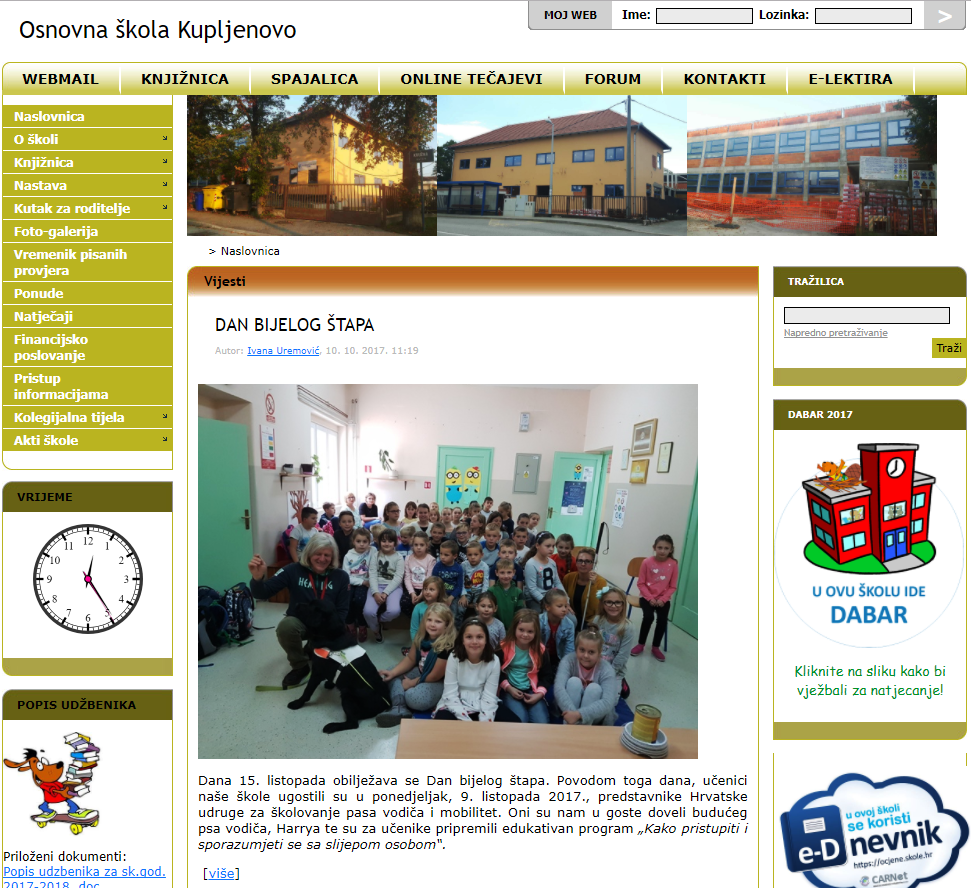 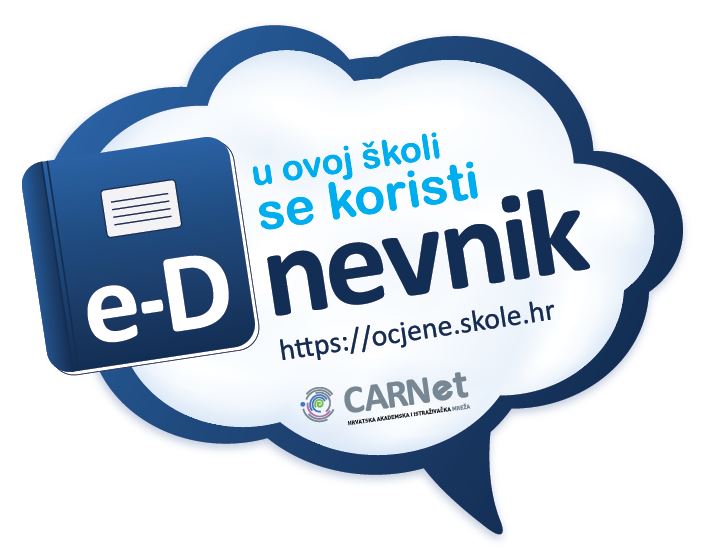 SAMOVREDNOVANJE RADA ŠKOLEVANJSKO VREDNOVANJEU šk.god. 2018./2019. vanjsko vrednovanje obrazovnih postignuća odvijat će se prema planu Nacionalnog centra za vanjsko vrednovanje obrazovanja.SAMOVREDNOVANJE Nacionalni centar za vanjsko vrednovanje obrazovanja pokrenuo je projekt Samovrednovanja u osnovnim školama u kojem, prema odluci Ministarstva znanosti, obrazovanja i sporta (KLASA: 602-02/07-05/00575, URBROJ: 533-10-07-002) sudjeluju sve osnovne škole u RH. Osnovna ideja projekta je pokretanje procesa sustavnog samovrednovanja i uspješnosti rada škole.ŠKOLSKI RAZVOJNI PLAN U ŠK. GOD. 2018./2019.Ravnateljica:   Jadranka Kekelj, prof.                                                                                                                                                                                       Predsjednica Školskog odbora:                                                                                                                                                                     Mihaela Dolinar, dipl. teol.PRIORITETNO PODRUČJE UNAPREĐENJACILJEVIMETODE I AKTIVNOSTI ZA OSTVARIVANJE CILJEVANUŽNI RESURSIVRIJEME REALIZACIJENOSITELJI AKTIVNOSTIMJERLJIVI POKAZATELJI OSTVARIVANJA CILJEVAMaterijalni uvjeti radaDovršenje dogradnje, rekonstrukcije i opremanja MŠ Kupljenovoparticipiranje u potrebnim radnjama (financijska dokumentacija, donošenje potrebnih odluka, organizacijski i drugi potrebni poslovi)osnivač Grad Zaprešićtijekom 2018./19. Šk. god..ravnateljica, računovotkinja, tajnica, predsjednica Školskog odbora,svi učitelji MŠ Kupljenovodovršetak radova i preseljenje učenika u matičnu školu,najbolja moguća iskorištenost nove opreme za poboljšanje kvalitete nastaveOdnos učitelja i roditeljabolja informiranost roditelja o školskim događanjima, veća uključenost roditelja u rješavanje problemskih situacija u školiažuriranje web stranice, obilježavanje važnih datuma, redovito održavanje roditeljskih sastanaka, satova informacija, veća dostupnost roditeljima pri rješavanju njihovih teškoća, traženje pomoći roditelja pri rješavanju problemskih situacijaWeb stranica, vrijeme i prostor za komunikaciju s roditeljimado kraja tekuće šk. god.Tim za kvalitetu, administratorica web stranice, razrednici, ravnateljica, stručne suradnice, svi učitelji, tajnica, računovotkinjaodaziv roditelja , reakcije na roditeljskim sastancima, Vijeću roditelja i Školskom odboruPomoć  pri svladavanju nastavnog gradiva onim učenicima koji to ne mogu samostalno ostvaritibolja usvojenost gradiva iz obrazovnih predmeta, veće samopouzdanje učenika, bolja pripremljenost učenika 8. raz za srednju školuredovno održavanje dopunske nastave, spremnost za pomoć učenicima i izvan nastavnih sati, ohrabrivanje učenika da traže pomoć pri svladavanju gradivavrijeme i prostor za dopunsku nastavu i ostale oblike rada s učenicimado kraja tekuće šk. god.Tim za kvalitetu, učitelji obrazovnih predmeta, razrednici, stručne suradnice, ravnateljicarezultati provjere znanja, ocjene iz obrazovnih predmeta, odaziv učenika na dopunsku nastavu,povratna informacija roditelja